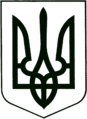 УКРАЇНА
МОГИЛІВ-ПОДІЛЬСЬКА МІСЬКА РАДА
ВІННИЦЬКОЇ ОБЛАСТІР І Ш Е Н Н Я №169Про внесення змін до рішення 45 сесії Могилів-Подільської міської ради 7 скликання від 19.03.2020 року №1055        Керуючись ст.ст. 26, 59  Закону України «Про місцеве самоврядування в Україні»,  п.5 ст.17 Закону України «Про оренду державного та комунального майна»,-   міська рада ВИРІШИЛА:         1. Внести зміни до рішення 45 сесії Могилів-Подільської міської ради 7 скликання від 19.03.2020 року №1055 «Про делегування повноважень щодо управління майном комунальної власності територіальної громади міста Могилева-Подільського», а саме:         1.1. У тексті рішення слова «територіальна громада міста Могилева-Подільського» у всіх відмінках змінити на слова «Могилів-Подільська міська територіальна громада Могилів-Подільського району Вінницької області» у відповідному відмінку.         1.2. Пункти 2, 3, 4 рішення доповнити абзацом такого змісту: «Орендна плата та пеня у повному обсязі спрямовуються до загального фонду бюджету Могилів-Подільської міської територіальної громади Могилів - Подільського району Вінницької області».        1.3. Пункти 5, 6 рішення доповнити абзацом такого змісту: «Орендна плата та пеня у повному обсязі спрямовуються орендодавцю - балансоутримувачу майна».           2. Контроль за виконанням даного рішення покласти на першого заступника міського голови Безмещука П.О. та на постійну комісію міської ради з питань комунальної власності, житлово-комунального господарства, енергозбереження та транспорту (Гаврильченко Г.М.).            Міський голова                                               Геннадій ГЛУХМАНЮКВід 12.05.2021р.7 сесії8 скликання